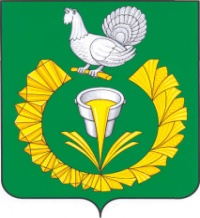 АДМИНИСТРАЦИЯ  ВЕРХНЕУФАЛЕЙСКОГО ГОРОДСКОГО ОКРУГАПОСТАНОВЛЕНИЕ«   03     »     07        2020 г. № 414/1О внесении изменений в  муниципальную программу «Разработка градостроительной документацииВерхнеуфалейского городского округа на 2020-2022 годы».  В соответствии с Градостроительным кодексом Российской Федерации от 20.12.2004 № 190-ФЗ,  Федеральным  законом  от  06.10.2003 г.  № 131-ФЗ  «Об  общих  принципах  организации  местного  самоуправления  в   Российской Федерации» (с изменениями и дополнениями) и статьей 179 Бюджетного кодекса Российской Федерации, руководствуясь Уставом Верхнеуфалейского городского округа, ПОСТАНОВЛЯЕТ:1. Утвердить прилагаемые изменения, которые вносятся в муниципальную программу «Разработка градостроительной документации Верхнеуфалейского городского округа на 2020-2022 годы», утвержденную  постановлением администрации Верхнеуфалейского городского округа  от 18.07.2019 г. № 378 «Об утверждении муниципальной программы «Разработка градостроительной документации Верхнеуфалейского городского округа на 2020-2022 годы» (с изм. от 07.11.2019 г. № 584, от 05.02.2020 г. №81, от 02.07.2020 г. № 406):2. Настоящее постановление вступает в силу с момента официального опубликования.3. Контроль исполнения настоящего постановления возложить на первого заместителя главы Верхнеуфалейского городского округа Сорвина О.Е.Глава Верхнеуфалейскогогородского округа                                                              В.Н. Ускова   УТВЕРЖДЕНЫПостановлением администрацииВерхнеуфалейского городского округа                                                           от « 03 »     07    2020 г. №  __414/1_______     Изменения, которые вносятся в муниципальную программу «Разработка градостроительной документации Верхнеуфалейского городского округа на 2019-2022 годы»1.В паспорте Программы:Объемы и источники финансирования программы изложить в новой редакции:«Общий объем финансирования Программы в 2019-2022 годах – 7769,09 тыс. руб., в т.ч. за счет средств местного бюджета – 5778,62 тыс. руб., за счет средств областного бюджета -1990,47 тыс. руб.Объем финансирования Программы в 2019 году:Местный бюджет – 40,0 тыс. руб.;Объем финансирования Программы в 2020 году:Местный бюджет – 198,0 тыс. руб.;Объем финансирования Программы в 2021 годуМестный бюджет – 5043,0 тыс. руб.;Объем финансирования Программы в 2022 году:Местный бюджет – 497,62 тыс. руб.;Областной бюджет – 1990,47 тыс. руб.2.Пункт 8 дополнить:Второй этап (2020 год) – изготовление печатной продукции.3.В п. 12 цифры « 7729,09»  заменить цифрами «7769.09», цифры  « 5738,62» заменить «5778,62». 4. Приложение к муниципальной программе изложить в новой редакции (прилагается).Глава Верхнеуфалейского городского округа                                                                           В.Н. УсковаПриложениек изменениям, которые вносятсяв муниципальную программу«Подготовка градостроительной документации Верхнеуфалейского городского округа на 2019-2022 годы» Приложениек  муниципальной  программе«Подготовка градостроительной документации Верхнеуфалейского городского округа на 2019-2022 годы» (с изм. от 07.11.2019г. № 584, от 05.02.2020 г. № 81, от 02.07.2020г. № 406)Мероприятия программы.*    Объем финансирования корректируется с учетом возможностей областного и местного бюджета**  подготовлены сметы на проектные работы по разработке генеральных планов и правил землепользования и застройки в соответствии с Государственными сметными нормативами РФ (СБЦП 81-02-01-2001), Справочником базовых цен на проектные работы в строительстве (СБЦП 81-02-01-2001), территориальным планированием и планировкой территорий (СБЦП 2001-01), утвержденными Приказом Минрегиона РФ от 28.05.2010 г. № 260*** стоимость определена методом сопоставления рыночных цен Глава Верхнеуфалейского городского округа                                                 В.Н. Ускова№ п/пНаименование мероприятийНаименование мероприятийИсточник финанси-рованияФинансовые затраты, тыс. руб.Финансовые затраты, тыс. руб.Финансовые затраты, тыс. руб.Исполни-тельпрограм-мы№ п/пНаименование мероприятийНаименование мероприятийИсточник финанси-рования2019 г.2020 г.2021 г.2022 г.Всего122345671«Подготовка документации  по планировке территории для размещения линейного объекта: «Набережная Верхнеуфалейского водохранилища в г. Верхний Уфалей, Челябинская область»«Подготовка документации  по планировке территории для размещения линейного объекта: «Набережная Верхнеуфалейского водохранилища в г. Верхний Уфалей, Челябинская область»местный бюджет*40,040,02.Изготовление печатной продукцииИзготовление печатной продукцииместный бюджет*40,040,03.«Корректировка  генерального плана и правил землепользования и застройки Верхнеуфалейского городского округа» «Корректировка  генерального плана и правил землепользования и застройки Верхнеуфалейского городского округа» областной бюджет*--1 990,472488,09**По итогам заключе-ния муниципального контракта3.«Корректировка  генерального плана и правил землепользования и застройки Верхнеуфалейского городского округа» «Корректировка  генерального плана и правил землепользования и застройки Верхнеуфалейского городского округа» местный бюджет*--497,622488,09**По итогам заключе-ния муниципального контракта3.«Корректировка  генерального плана и правил землепользования и застройки Верхнеуфалейского городского округа» «Корректировка  генерального плана и правил землепользования и застройки Верхнеуфалейского городского округа» источник не определен---2488,09**По итогам заключе-ния муниципального контракта4.Разработка документации по планировке территории (проект планировки и проект межевания  территории)для размещения линейного объекта: «Строительство водозаборного узла на месторождении подземных вод участка Уфалейский и автомобильной дороги, расположенной в Челябинской области, Верхнеуфалейском городском округе, на территории Уфалейского лесничества, кварталы 110,119»Разработка документации по планировке территории (проект планировки и проект межевания  территории)для размещения линейного объекта: «Строительство водозаборного узла на месторождении подземных вод участка Уфалейский и автомобильной дороги, расположенной в Челябинской области, Верхнеуфалейском городском округе, на территории Уфалейского лесничества, кварталы 110,119»местный бюджет*155,05Получение сведений о географических координатах участка водозаборного узла на месторождении подземных вод участка Уфалейский и автомобильной дорогиПолучение сведений о географических координатах участка водозаборного узла на месторождении подземных вод участка Уфалейский и автомобильной дорогиместный бюджет*-3,03,06.Генеральный планп. Нижний Уфалей Генеральный планп. Нижний Уфалей областной бюджет*--712,0По итогам заключе-ния муниципального контракта6.Генеральный планп. Нижний Уфалей Генеральный планп. Нижний Уфалей местный бюджет*--712,0-712,0По итогам заключе-ния муниципального контракта7.Правила землепользования и застройки п.Нижний УфалейПравила землепользования и застройки п.Нижний Уфалейобластной бюджет*---214,0По итогам заключе-ния муниципального контракта7.Правила землепользования и застройки п.Нижний УфалейПравила землепользования и застройки п.Нижний Уфалейместный бюджет*-214,0-214,0По итогам заключе-ния муниципального контракта813 генеральных планов населенных пунктов ( п. Боровой, д. Даутово, п. ж.д. ст. Иткуль, с. Иткуль, п. Каменушка, п. Кордон, х. Сайма, п. Сельки, п. ж.д. ст. Силач, п. Укагач, п. Уфимка, п. Черемшанка, п. Чусовской)13 генеральных планов населенных пунктов ( п. Боровой, д. Даутово, п. ж.д. ст. Иткуль, с. Иткуль, п. Каменушка, п. Кордон, х. Сайма, п. Сельки, п. ж.д. ст. Силач, п. Укагач, п. Уфимка, п. Черемшанка, п. Чусовской)областной бюджет*---3167,0По итогам заключе-ния муниципального контракта813 генеральных планов населенных пунктов ( п. Боровой, д. Даутово, п. ж.д. ст. Иткуль, с. Иткуль, п. Каменушка, п. Кордон, х. Сайма, п. Сельки, п. ж.д. ст. Силач, п. Укагач, п. Уфимка, п. Черемшанка, п. Чусовской)13 генеральных планов населенных пунктов ( п. Боровой, д. Даутово, п. ж.д. ст. Иткуль, с. Иткуль, п. Каменушка, п. Кордон, х. Сайма, п. Сельки, п. ж.д. ст. Силач, п. Укагач, п. Уфимка, п. Черемшанка, п. Чусовской)местный бюджет*--3167,0-3167,0По итогам заключе-ния муниципального контракта9.Правила землепользования и застройки 13 населенных пунктов ( п. Боровой, д. Даутово, п. ж.д. ст. Иткуль, с. Иткуль, п. Каменушка, п. Кордон, х. Сайма, п. Сельки, п. ж.д. ст. Силач, п. Укагач, п. Уфимка, п. Черемшанка, п. Чусовской)Правила землепользования и застройки 13 населенных пунктов ( п. Боровой, д. Даутово, п. ж.д. ст. Иткуль, с. Иткуль, п. Каменушка, п. Кордон, х. Сайма, п. Сельки, п. ж.д. ст. Силач, п. Укагач, п. Уфимка, п. Черемшанка, п. Чусовской)областной бюджет*---950,0По итогам заключения муниципального контракта9.Правила землепользования и застройки 13 населенных пунктов ( п. Боровой, д. Даутово, п. ж.д. ст. Иткуль, с. Иткуль, п. Каменушка, п. Кордон, х. Сайма, п. Сельки, п. ж.д. ст. Силач, п. Укагач, п. Уфимка, п. Черемшанка, п. Чусовской)Правила землепользования и застройки 13 населенных пунктов ( п. Боровой, д. Даутово, п. ж.д. ст. Иткуль, с. Иткуль, п. Каменушка, п. Кордон, х. Сайма, п. Сельки, п. ж.д. ст. Силач, п. Укагач, п. Уфимка, п. Черемшанка, п. Чусовской)местный бюджет*-950,0-950,0По итогам заключения муниципального контрактаВСЕГО по годамВСЕГО по годамВСЕГО по годамобластной бюджет*--1 990,471 990,47ВСЕГО по годамВСЕГО по годамВСЕГО по годамместный бюджет*40,0198,05043,0497,625778,62ВСЕГО по годамВСЕГО по годамВСЕГО по годамисточник не определен----ИТОГО общий объем финансирования  на весь период реализации программыИТОГО общий объем финансирования  на весь период реализации программыИТОГО общий объем финансирования  на весь период реализации программыИТОГО общий объем финансирования  на весь период реализации программыИТОГО общий объем финансирования  на весь период реализации программыИТОГО общий объем финансирования  на весь период реализации программы7769,09